屏東縣110年資訊教師「APP Inventor行動裝置程式開發實作」研習計畫壹、依據：屏東縣政府110年3月19日屏府教學字第11007766100號辦理。貳、目標：　　一、提昇學校資訊教師108課綱科技領域素養。　　二、增進各校教師行動裝置程式開發能力。參、辦理單位：　　一、主辦單位：屏東縣政府教育處。　　二、承辦單位：屏東縣信義國小、屏東縣資訊教育資源中心。肆、培訓對象與地點：　　一、對象：本縣各校資訊教師優先錄取，全程參與人員給予8小時研習時數。　　二、地點：數位遠距教學(Google Classroom + Meet)。		  Google Classroom代碼：l54zghvGoogle Meet代碼：ooqjdrfdfp伍、辦理時間：場次一：110年7月27日(二)，上午08:15～12:00。場次二：110年7月28日(三)，上午08:15～12:00。陸、課程內容：柒、活動報名方法：請逕至全國教師在職進修網報名，兩場次需同時報名，報名人數額滿（40人）即截止，無法接受額外人數報名。捌、注意事項：　　一、防疫期間，研習課程採用線上研習。請於線上會議之即時通訊輸入校名及真實姓名，
做為簽到記錄；課程實作成果請於「Google Classroom課堂作業」完成上傳及分享。　　二、研習將全程錄影，並串流至YouTube平台；參加研習者即視為同意授權課程過程中之
肖像權。三、本場次研習提供線上直錄播服務，供學員旁聽及複習課程使用；請由資教中心網站（itedu.gm.ptc.edu.tw）點選[資教中心YouTube頻道]或研習海報下方[影片]連結觀看。（參閱附件）玖、本研習辦理完竣後，相關工作人員依規定辦理獎勵。拾、本計畫經核准後實施，修正時亦同。附件：研習相關連結110年7月27日(二)  場次一110年7月27日(二)  場次一110年7月27日(二)  場次一時間課程內容備註08:15~08:30報到與連線測試資教中心團隊08:30~10:001.APP Inventor 跨平台的新革命2.專題開發測試與新連線方式3.基本操作與開發時的注意事項外聘講師10:00~10:10休息資教中心團隊10:10~11:404.專題開發與實作5.繪本專題開發外聘講師11:40~12:00Q&A外聘講師110年7月28日(三)  場次二110年7月28日(三)  場次二110年7月28日(三)  場次二時間課程內容備註08:15~08:30報到與連線測試資教中心團隊08:30~10:001.遊戲專題開發2.感測器專題開發外聘講師10:00~10:10休息資教中心團隊10:10~11:403.實作、成果展示與分享外聘講師/研習教師11:40~12:00Q&A外聘講師資源名稱連結QR CodeGoogle Classroomhttps://classroom.google.com/c/MzY3MjA4MTA4NTU4?cjc=l54zghv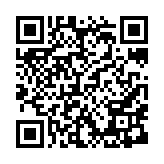 Google Meethttps://meet.google.com/ooq-jdrf-dfp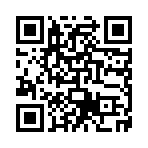 屏東縣停課不停學線上數位平臺資源列表https://sites.google.com/gm.ptc.edu.tw/onlinelearning/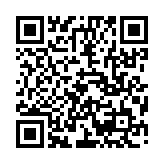 資教中心成果網站https://itedu.gm.ptc.edu.tw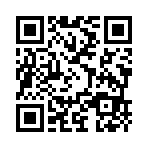 資教中心YouTube頻道https://www.youtube.com/channel/UCBn-q7ZJCxBELKCjoCcqoZQ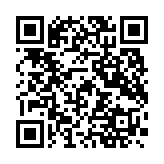 7/27場次一YouTube直播旁聽網址https://youtu.be/1R5H_cHdFZQ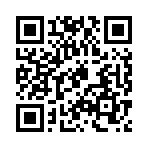 7/28場次二YouTube直播旁聽網址https://youtu.be/FwFxUJvaoeE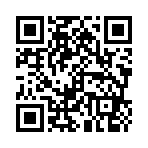 